МУНИЦИПАЛЬНОЕ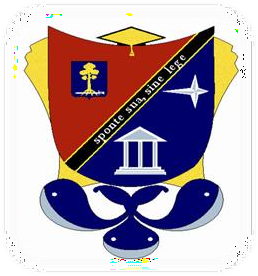 ОБЩЕОБРАЗОВАТЕЛЬНОЕ БЮДЖЕТНОЕ УЧРЕЖДЕНИЕ«ГИМНАЗИЯ» Г.СЕРТОЛОВОДОПОЛНИТЕЛЬНОЕ ОБРАЗОВАНИЕИнформационная карта образовательной программы.–Название образовательнойпрограммы«Английский язык для детей»НаправленностьЕстественнонаучнаяЦельрасширить и углубить знания учащихся о традициях, обычаях страны изучаемого языка; создать мотивационную основу для качественной подготовки учащихся к  участию в олимпиадах; дать представление о социокультурном портрете стран; прививать интерес к иноязычной культуре, традициям; достопримечательностям англоязычных странВозрастобучающихся7-18 летСрок реализации программы /Год обучения / количество часовПрограмма рассчитана на 72 часа.Режим и формы занятийРежим занятий: 1 занятие по 2 часа в неделю.Формы занятий: группое и индивидуальные в форме:- беседы и лекции- тесты- презентации- играОжидаемые результатыУчащиеся будут знать– основные значения изученных лексических единиц;– особенности структуры простых и сложных предложений английского языка;– основные нормы речевого этикета;– роль владения иностранными языками в современном мире; Учащиеся будут уметь:– начинать, вести/поддерживать и заканчивать беседу;– рассказывать о себе, своей семье, друзьях, своих интересах и планах на будущее, сообщать краткие сведения о своем городе/селе, своей стране и стране изучаемого языка;– понимать основное содержание коротких, несложных аутентичных прагматических текстов (прогноз погоды, программы теле- и радиопередач, объявления на вокзале/в аэропорту) и выделять значимую информацию;– использовать переспрос, просьбу повторить;– ориентироваться в тексте на английском языке; прогнозировать его содержание по заголовку;– читать аутентичные тексты разных жанров с пониманием основного содержания (определять тему, основную мысль; выделять главные факты, опуская второстепенные; устанавливать логическую последовательность основных фактов текста);– читать несложные аутентичные тексты разных стилей.Формы отслеживаниярезультатовИтоговые тесты по каждому разделу, игры – соревнования.ПримечанияДанный курс направлен на систематизацию и расширение знаний учащихся о традициях, обычаях и о культуре страны изучаемого языка. Эта программа способствует более глубокому изучению базового курса английского языка. Задача курса привить положительное отношение учащихся к культуре и обычаям англоязычных стран, умение рассказывать много полезной информации о странах изучаемого языка, умение дать рекомендации сверстникам какие страны лучше посетить (дать примеры, рассказать о достопримечательностях и т.п.). Умение применять полученные знания на практике. Заинтересованность учащихся в дальнейшем изучении английского языка и англоговорящих стран.